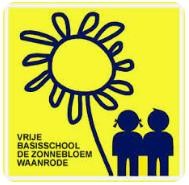 VRIJE BASISSCHOOL DE ZONNEBLOEM  ORGANISEERT Koekjesverkoop een pakket met 12 Milka-koekjes voor slechts € 10 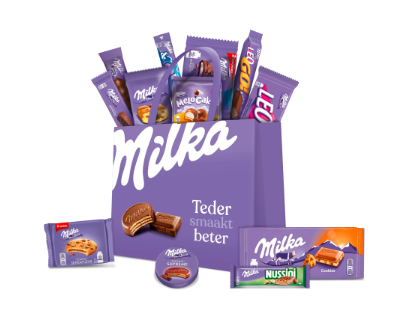 Afbeelding ter illustratie. De verpakkingen en samenstelling van het pakket kunnen afwijken.bestellen kan tot en met dinsdag 30 januari 2024 ---------------------------------------------------------------------------------------------------------------------------------------------------------INVULSTROOKJE Ik _________________________________ bestel graag _________ koekenpakketten aan € 10 per stuk = € _________ (totaalbedrag) (gelieve het gepaste bedrag in een envelop mee te geven naar school) O mijn bestelling mag meegegeven (in de week van 5 t.e.m. 8 maart) worden aan ___________________ uit groep ___O ik haal mijn bestelling zelf op (in de week van 5 t.e.m. 8 maart) na schooltijd 